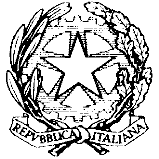 Ministero dell'Istruzione, dell'Università e della RicercaUFFICIO SCOLASTICO REGIONALE PER IL LAZIOISTITUTO COMPRENSIVO CASTEL GANDOLFOSede Centrale: Via Ugo , 3 - 00040Castel Gandolfo (RM) - Tel: 06-936128542° Distretto - Codice Fiscale: 90049360580 Codice Meccanografico: RMIC8A500Nwww.iccastelgandolfo.weebly.com – E-MAIL: RMIC8A500N@istruzione.it PEC: RMIC8A500N@pec.istruzione.it                                                                                                        AL DIRIGENTE SCOLASTICO	                                                                                                   AL DIRETTORE S.G.A.OGGETTO: MODULO RICHIESTA INTERVENTOIl/Lasottoscritt	 in   servizio   presso   questo istituto,  in  qualità  di:	Referente progetto ______________________________	Responsabile laboratorio__________________________	                                                                                                                                Referente Plesso_________________________________chiede  Intervento di manutenzione per :Fotocopiatrice__________________________________________PC___________________________________________________LIM__________________________________________________Altro _________________________________________________Descrizione del problema:_____________________________________________________________________________________________________________ Castel Gandolfo _____________________                                            Il richiedente _______________________********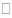 